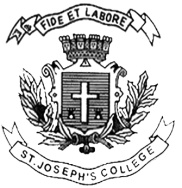 ST. JOSEPH’S COLLEGE (AUTONOMOUS), BANGALORE-27B.Sc., ZOOLOGY – IV SEMESTERSEMESTER EXAMINATION: APRIL 2018ZO 415: Human Anatomy and PhysiologyTime: 1.5 hours								Max Marks: 35This question paper has 2 printed pages and 3 partsNote: Answer all Part A questions togetherDraw neat labeled diagrams wherever necessaryPART AAnswer the following:							          1 X 5 = 5Choose the correct answer for the following tableParathyroid hormone			1. TestosteroneCalcitonin					2. GluconeogenesisZona reticularis				3. Bone mineralizationGlucagon					4. Raises Blood Calcium levelA3, C1, D4, B2		b. A2, B1, C4, D2A4, B3, C1, D2		d. A3, B1, C4, D2Kyphosis is a condition due toHypersecretion of GH in childrenHyposecretion of GH in AdultsHypersecretion of GH in AdultsHyposecretion of GH in ChildrenFluid present in the ventricles of the CNS is secreted byAstrocytes		b. Neuroglial cells	c. Oligodendrocytes	     d. Ependymal cells______ion should be present in synapse for the efficient transmission of impulsesMg2+	b. Na+		c. K+		d. Ca2+Fovea centralis on the retina of eye  has predominantly,Rods	b. Cones	c. Both a&b absent		d. both a&b presentZO-415-B-17PART BAnswer any FOUR of the following:						5 X 4 =20Give reasons for the following on the basis of evolutionary significanceRhinocoel of Bird and reptileSinus venosus of Pisces and amphibianExplain the chemical theory of synaptic transmission of an impulse.In an emergency situation, you either fight or fly from the situation. Explain the hormonal regulation and physiological changes that influences your body.Identify the disorder and deficiency on the basis of the following symptoms in each,Expression of secondary male sexual characters in a femaleA mentally retarded child with a disproportionate body.Locking of Jaws and Laryngeal spasms.Polyuria up to 5 litres/day.Enlargement of nasal cartilage and chin bone.Describe the structure of middle ear. Add a note on the significance of Eustachian tube.List any five properties of conduction of nerve impulses.PART CAnswer any ONE of the following:							10 X 1 = 10Describe the structure of a human eye with a suitable diagram.With suitable illustrations, explain the structure of a spinal cord and a add note on reflex arc with an example.